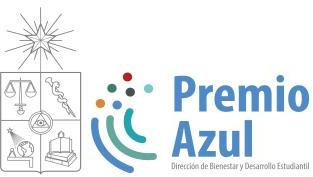 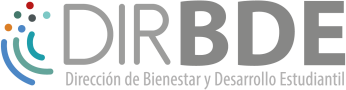 Carta de respaldo Dirección de Asuntos EstudiantilesVIGÉSIMO TERCER CONCURSO DE PROYECTOS PREMIO AZUL A LA CREATIVIDAD ESTUDIANTIL 2021Premio Azul a la Creatividad Estudiantil 2021 De mi consideración,Yo,		, en mi calidad de Director/a de Asuntos Estudiantiles de (Unidad académica)      , declaro tener conocimiento del proyecto		, representado por	,       estudiante       de       la       carrera       de			,   Rut N°			, Matrícula N°	, que postula al Concurso de Proyectos Premio Azul a la Creatividad Estudiantil 2021, de la Dirección de Bienestar y Desarrollo Estudiantil de la Universidad de Chile.Mediante la presente, la Dirección de Asuntos Estudiantiles manifiesta su apoyo a la iniciativa antes señalada, y se compromete a apoyar las distintas acciones administrativas en que se requiera mediar, una vez que el proyecto sea adjudicado.Nombre Director/a de Asuntos EstudiantilesUnidad AcadémicaFirma y TimbreSANTIAGO,	2021.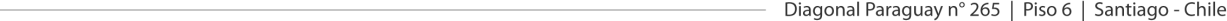 